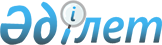 О внесении дополнений в приказ Министра внутренних дел Республики Казахстан от 1 января 2001 года № 1 "Об утверждении Инструкции о порядке применения Положения о прохождении службы лицами рядового и начальствующего состава органов внутренних дел Республики Казахстан"
					
			Утративший силу
			
			
		
					Приказ Министра внутренних дел Республики Казахстан от 26 марта 2007 года № 114. Зарегистрирован в Министерстве юстиции Республики Казахстан 6 апреля 2007 года № 4607. Утратил силу приказом Министра внутренних дел Республики Казахстан от 27 мая 2011 года № 246

      Сноска. Утратил силу приказом Министра внутренних дел РК от 27.05.2011 № 246 (вводится в действие по истечении десяти календарных дней со дня его первого официального опубликования).      В целях формирования и сохранения профессионального ядра, совершенствования действующего законодательства по повышению правовой защищенности сотрудников органов внутренних дел ПРИКАЗЫВАЮ : 

      1. Внести в приказ Министра внутренних дел Республики Казахстан от 1 января 2001 года N 1 "Об утверждении Инструкции о порядке применения Положения о прохождении службы лицами рядового и начальствующего состава органов внутренних дел Республики Казахстан", зарегистрированный в Реестре государственной регистрации нормативных правовых актов за N 1398, (с внесенными изменениями, утвержденными приказом Министра внутренних дел Республики Казахстан от 23 июля 2004 года N 428 , зарегистрированным в Реестре государственной регистрации нормативных правовых актов за N 3018) следующие дополнения: 

      в Инструкции о порядке применения Положения о прохождении службы лицами рядового и начальствующего состава органов внутренних дел Республики Казахстан: 

      дополнить пунктом 6-1 следующего содержания: 

      "6-1. Кандидат на службу в органы внутренних дел до прохождения специального первоначального обучения назначается стажером на соответствующую должность с испытательным сроком, без присвоения специального звания и зачисления в кадры."; 

      абзац первый пункта 96 после слов "использования сотрудника" дополнить словами ", за исключением случаев зачисления его в распоряжение (резерв) при наличии вакансий в службе". 

      2. Департаменту кадровой работы Министерства внутренних дел Республики Казахстан обеспечить государственную регистрацию настоящего приказа. 

      3. Настоящий приказ вводится в действие со дня государственной регистрации.       Министр 
					© 2012. РГП на ПХВ «Институт законодательства и правовой информации Республики Казахстан» Министерства юстиции Республики Казахстан
				